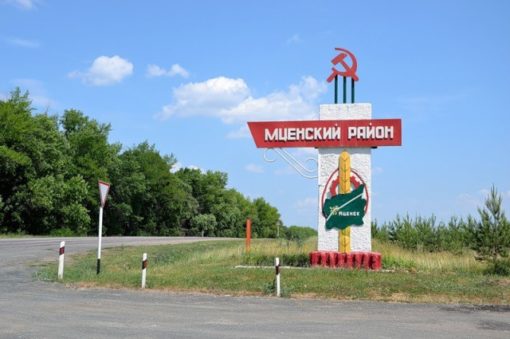 БЮДЖЕТ ДЛЯ ГРАЖДАНисполнение бюджета Мценского районаза 1 полугодие 2018 годаподготовлен на основании Решения Мценского районного Совета народных депутатов от 30 августа 2018 года № 383«Об исполнении бюджета Мценского района за I полугодие 2018 года»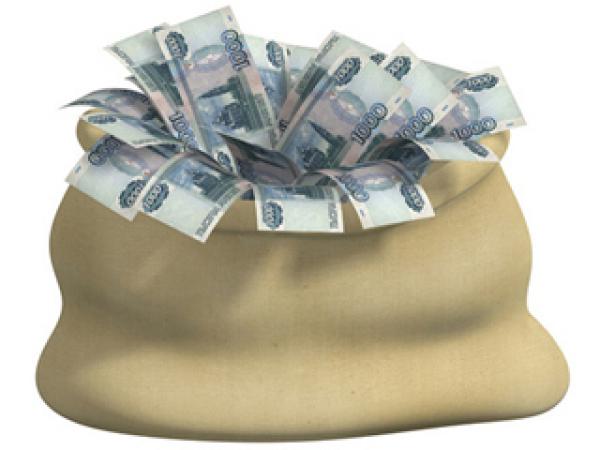 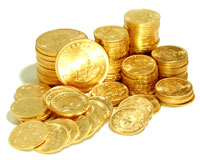 ИНФОРМАЦИЯ об исполнении бюджета Мценского района за 1 полугодие 2018 года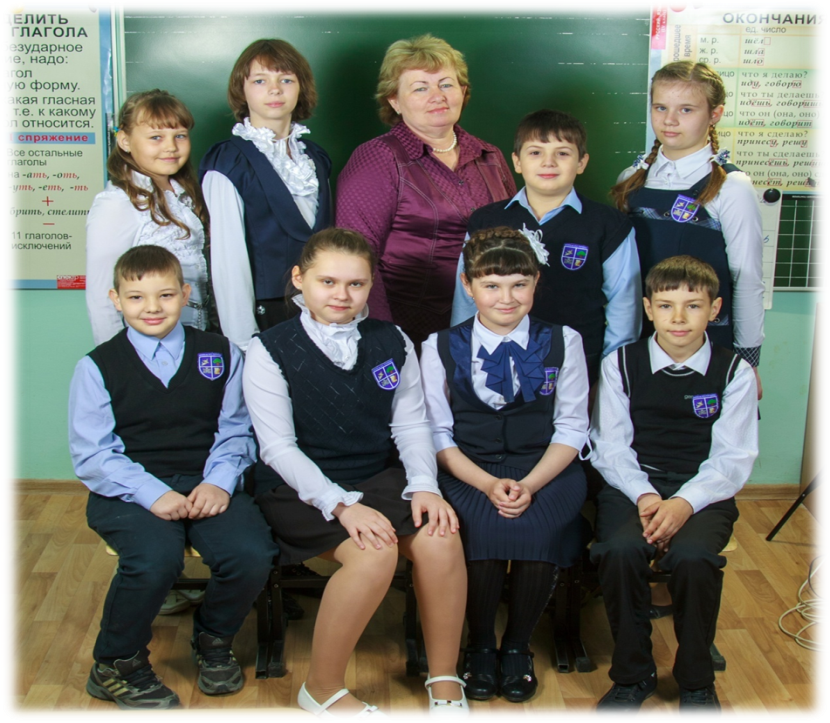 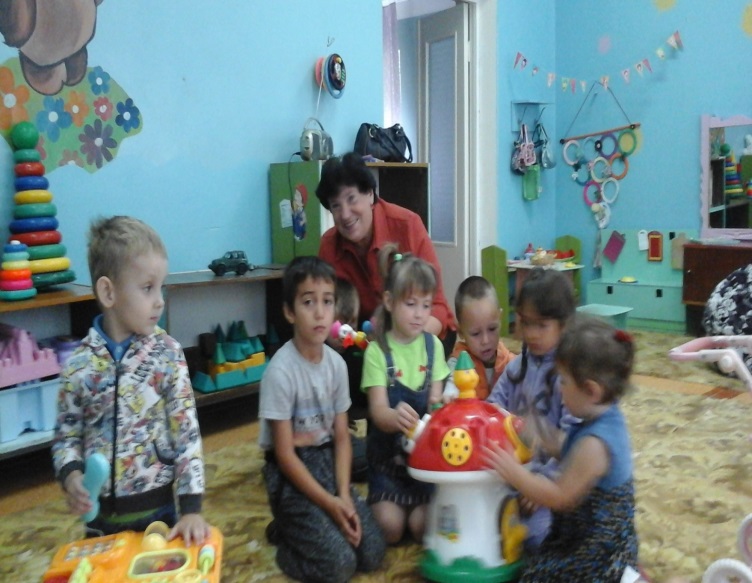 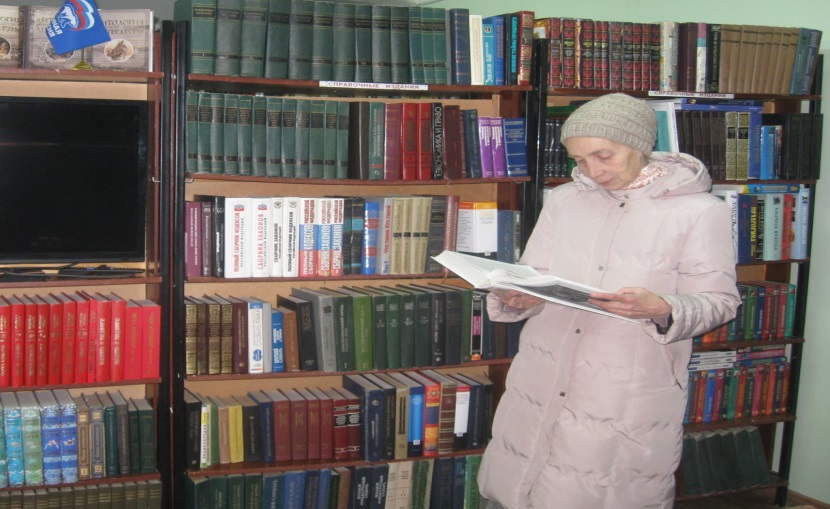 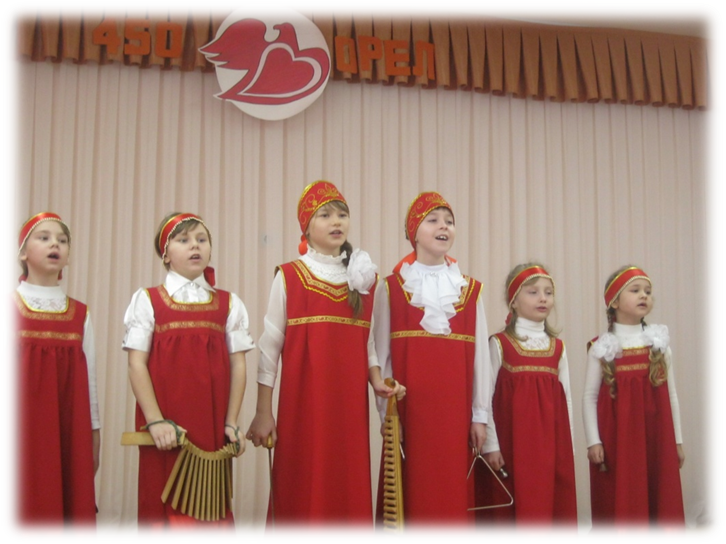 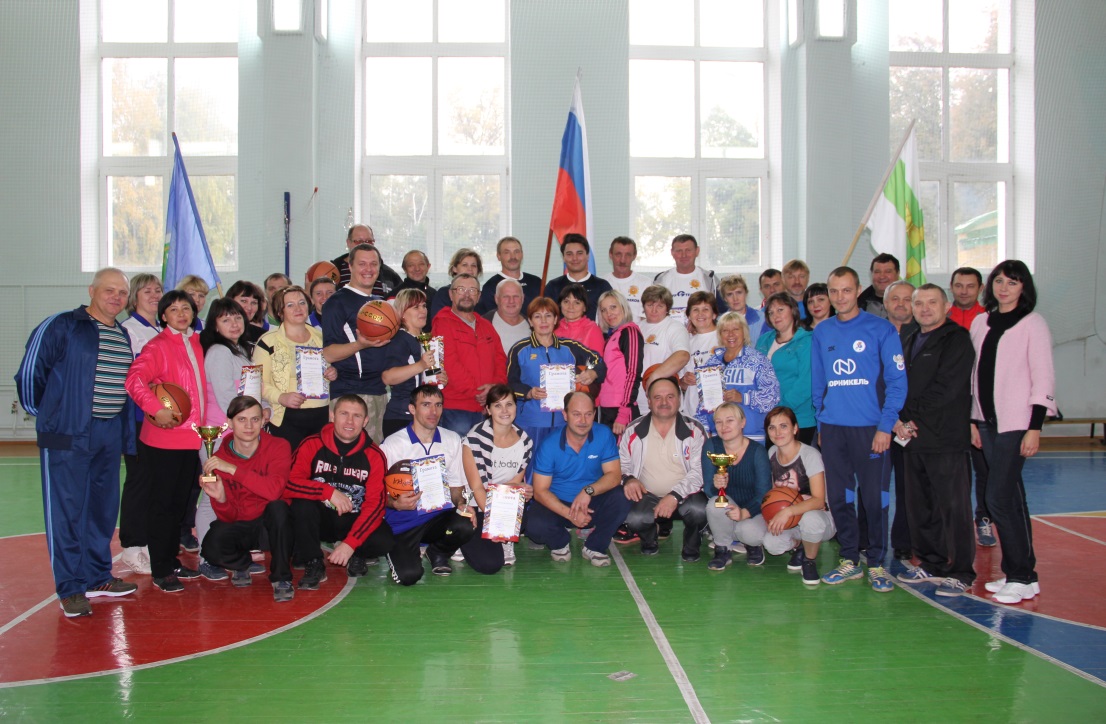 Расходы запланированы в рамках Муниципальной программы «Развитие физической культуры и спорта» и «Молодёжь»Общий объём расходов в 1 полугодии 2018 года составил 75,3 тыс. рублейВ сфере физической культуры и спорта средства расходуются на проведение физкультурных и спортивных мероприятий на территории Мценского районаКонтактная информацияИнформационный ресурс«Бюджет для граждан»подготовленФинансовым отделом Мценского районаМестонахождение Финансовый отдел администрации Мценского района:303030 г. Мценск, площадь Ленина, д. 1Контактный телефон: (48646) 2-47-17Факс: (48646) 2-04-12Адрес электронной почты: fin@adm-mr.ruГрафик работы:понедельник – пятница с 8-00 до 17-00,перерыв с 12-00 до 13-00Начальник финансового отдела администрации Мценского районаИноземцева Любовь Анатольевна(тыс. руб.)Наименование показателейИсполнение 
1 полугодие 2017 года2018 год2018 год2018 год2018 год2018 годТемп роста (%) 
1 полугодие 2018г./
1 полугодие 2017г.Отклонение 
1 полугодие 2018г./
1 полугодие 2017г.Наименование показателейИсполнение 
1 полугодие 2017 годаУточнённый 
годовой план Исполнение 
1 полугодиеИсполнение 
1 полугодиеИсполнение 
1 полугодие% 
испол-
ненияТемп роста (%) 
1 полугодие 2018г./
1 полугодие 2017г.Отклонение 
1 полугодие 2018г./
1 полугодие 2017г.ДОХОДЫ171947,7355013,8175736,1175736,1175736,149,5%102,2%3788,4налоговые и неналоговые доходы53937,7109239,152616,752616,752616,748,2%97,6%-1321,0безвозмездные поступления118010,0245774,7123119,4123119,4123119,450,1%104,3%5109,4РАСХОДЫ164438,8369061,9153714,9153714,9153714,941,7%93,5%-10723,9за счет собственных средств92179,5197301,481683,181683,181683,141,4%88,6%-10496,4за счет средств федеральных и областных средств72259,3171760,572031,872031,872031,841,9%99,7%-227,5ДЕФИЦИТ (-), ПРОФИЦИТ (+)7508,9-14048,122021,222021,222021,2Информация о поступлении налоговых и неналоговых доходов 
в бюджет Мценского района за 1 полугодие 2018 годаИнформация о поступлении налоговых и неналоговых доходов 
в бюджет Мценского района за 1 полугодие 2018 годаИнформация о поступлении налоговых и неналоговых доходов 
в бюджет Мценского района за 1 полугодие 2018 годаИнформация о поступлении налоговых и неналоговых доходов 
в бюджет Мценского района за 1 полугодие 2018 годаИнформация о поступлении налоговых и неналоговых доходов 
в бюджет Мценского района за 1 полугодие 2018 годаИнформация о поступлении налоговых и неналоговых доходов 
в бюджет Мценского района за 1 полугодие 2018 годаИнформация о поступлении налоговых и неналоговых доходов 
в бюджет Мценского района за 1 полугодие 2018 года(тыс. руб.)Наименование показателейИсполнение 
1 полугодие 2017 года2018 год2018 год2018 годТемп роста (%) 
1 полугодие 2018г./
1 полугодие 2017г.Отклонение 
1 полугодие 2018г./
1 полугодие 2017г.Наименование показателейИсполнение 
1 полугодие 2017 годаУточнённый 
годовой план Исполнение 
1 полугодие% 
испол-
ненияТемп роста (%) 
1 полугодие 2018г./
1 полугодие 2017г.Отклонение 
1 полугодие 2018г./
1 полугодие 2017г.Налоговые и неналоговые доходы53937,7109239,152616,748,2%97,6%-1321,0Налоговые доходы30839,070264,133259,747,3%107,8%2420,7налог на доходы физических лиц14880,236600,016358,544,7%109,9%1478,3налоги на товары (работы, услуги) 
реализуемые на территории РФ14023,130199,114819,449,1%105,7%796,3налоги на совокупный доход1880,83465,02063,559,6%109,7%182,7государственная пошлина54,90,018,20,0%0,0%-36,7Неналоговые доходы23098,738975,019357,049,7%83,8%-3741,7доходы от использования имущества, 
находящегося в муниципальной 
собственности16637,933780,015736,446,6%94,6%-901,5платежи при пользование природными 
ресурсами377,9465,0309,966,6%82,0%-68,0доходы от оказания платных услуг 
и компенсации затрат государства2478,93500,02434,569,6%98,2%-44,4доходы от продажи материальных 
и нематериальных активов2688,7630,0217,634,5%8,1%-2471,1штрафы, санкции, возмещение ущерба585,0600,0274,245,7%46,9%-310,8прочие неналоговые доходы330,30,0384,40,0%116,4%54,1Анализ поступления безвозмездных поступлений 
в бюджет Мценского района за 1 полугодие 2018 годаАнализ поступления безвозмездных поступлений 
в бюджет Мценского района за 1 полугодие 2018 годаАнализ поступления безвозмездных поступлений 
в бюджет Мценского района за 1 полугодие 2018 годаАнализ поступления безвозмездных поступлений 
в бюджет Мценского района за 1 полугодие 2018 годаАнализ поступления безвозмездных поступлений 
в бюджет Мценского района за 1 полугодие 2018 годаАнализ поступления безвозмездных поступлений 
в бюджет Мценского района за 1 полугодие 2018 годаАнализ поступления безвозмездных поступлений 
в бюджет Мценского района за 1 полугодие 2018 годаАнализ поступления безвозмездных поступлений 
в бюджет Мценского района за 1 полугодие 2018 годаАнализ поступления безвозмездных поступлений 
в бюджет Мценского района за 1 полугодие 2018 годаАнализ поступления безвозмездных поступлений 
в бюджет Мценского района за 1 полугодие 2018 годаАнализ поступления безвозмездных поступлений 
в бюджет Мценского района за 1 полугодие 2018 годаАнализ поступления безвозмездных поступлений 
в бюджет Мценского района за 1 полугодие 2018 годаАнализ поступления безвозмездных поступлений 
в бюджет Мценского района за 1 полугодие 2018 годаАнализ поступления безвозмездных поступлений 
в бюджет Мценского района за 1 полугодие 2018 годаАнализ поступления безвозмездных поступлений 
в бюджет Мценского района за 1 полугодие 2018 годаАнализ поступления безвозмездных поступлений 
в бюджет Мценского района за 1 полугодие 2018 годаАнализ поступления безвозмездных поступлений 
в бюджет Мценского района за 1 полугодие 2018 годаАнализ поступления безвозмездных поступлений 
в бюджет Мценского района за 1 полугодие 2018 годаАнализ поступления безвозмездных поступлений 
в бюджет Мценского района за 1 полугодие 2018 годаАнализ поступления безвозмездных поступлений 
в бюджет Мценского района за 1 полугодие 2018 годаАнализ поступления безвозмездных поступлений 
в бюджет Мценского района за 1 полугодие 2018 годаАнализ поступления безвозмездных поступлений 
в бюджет Мценского района за 1 полугодие 2018 годаАнализ поступления безвозмездных поступлений 
в бюджет Мценского района за 1 полугодие 2018 годаАнализ поступления безвозмездных поступлений 
в бюджет Мценского района за 1 полугодие 2018 года(тыс. руб.)(тыс. руб.)(тыс. руб.)(тыс. руб.)Наименование показателейНаименование показателейНаименование показателейИсполнение 
1 полугодие 2017 годаИсполнение 
1 полугодие 2017 года2018 год2018 год2018 год2018 год2018 год2018 год2018 год2018 год2018 год2018 годТемп роста (%) 
1 полугодие 2018г./
1 полугодие 2017г.Темп роста (%) 
1 полугодие 2018г./
1 полугодие 2017г.Темп роста (%) 
1 полугодие 2018г./
1 полугодие 2017г.Темп роста (%) 
1 полугодие 2018г./
1 полугодие 2017г.Темп роста (%) 
1 полугодие 2018г./
1 полугодие 2017г.Отклонение 
1 полугодие 2018г./
1 полугодие 2017г.Отклонение 
1 полугодие 2018г./
1 полугодие 2017г.Отклонение 
1 полугодие 2018г./
1 полугодие 2017г.Отклонение 
1 полугодие 2018г./
1 полугодие 2017г.Наименование показателейНаименование показателейНаименование показателейИсполнение 
1 полугодие 2017 годаИсполнение 
1 полугодие 2017 годаУточнённый 
годовой план Исполнение 
1 полугодиеИсполнение 
1 полугодиеИсполнение 
1 полугодиеИсполнение 
1 полугодиеИсполнение 
1 полугодие% 
испол-нения% 
испол-нения% 
испол-нения% 
испол-ненияТемп роста (%) 
1 полугодие 2018г./
1 полугодие 2017г.Темп роста (%) 
1 полугодие 2018г./
1 полугодие 2017г.Темп роста (%) 
1 полугодие 2018г./
1 полугодие 2017г.Темп роста (%) 
1 полугодие 2018г./
1 полугодие 2017г.Темп роста (%) 
1 полугодие 2018г./
1 полугодие 2017г.Отклонение 
1 полугодие 2018г./
1 полугодие 2017г.Отклонение 
1 полугодие 2018г./
1 полугодие 2017г.Отклонение 
1 полугодие 2018г./
1 полугодие 2017г.Отклонение 
1 полугодие 2018г./
1 полугодие 2017г.Безвозмездные поступленияБезвозмездные поступленияБезвозмездные поступления118010,0118010,0245774,7123119,4123119,4123119,4123119,4123119,450,1%50,1%50,1%50,1%104,3%104,3%104,3%104,3%104,3%5109,45109,45109,45109,4Бюджетные поступления от других 
бюджетов бюджетной системы РФ, кроме бюджетов государственных внебюджетных фондовБюджетные поступления от других 
бюджетов бюджетной системы РФ, кроме бюджетов государственных внебюджетных фондовБюджетные поступления от других 
бюджетов бюджетной системы РФ, кроме бюджетов государственных внебюджетных фондов116918,0116918,0245434,7122779,4122779,4122779,4122779,4122779,450,0%50,0%50,0%50,0%105,0%105,0%105,0%105,0%105,0%5861,45861,45861,45861,4дотации бюджетам субъектов 
Российской Федерации и муниципальных образованийдотации бюджетам субъектов 
Российской Федерации и муниципальных образованийдотации бюджетам субъектов 
Российской Федерации и муниципальных образований40156,040156,073674,243650,943650,943650,943650,943650,959,2%59,2%59,2%59,2%108,7%108,7%108,7%108,7%108,7%3494,93494,93494,93494,9субсидии бюджетам бюджетной системы Российской Федерациисубсидии бюджетам бюджетной системы Российской Федерациисубсидии бюджетам бюджетной системы Российской Федерации6698,66698,636481,91664,91664,91664,91664,91664,94,6%4,6%4,6%4,6%24,9%24,9%24,9%24,9%24,9%-5033,7-5033,7-5033,7-5033,7субвенции бюджетам субъектов 
Российской Федерации и муниципальных образованийсубвенции бюджетам субъектов 
Российской Федерации и муниципальных образованийсубвенции бюджетам субъектов 
Российской Федерации и муниципальных образований69863,469863,4132928,677463,677463,677463,677463,677463,658,3%58,3%58,3%58,3%110,9%110,9%110,9%110,9%110,9%7600,27600,27600,27600,2иные межбюджетные трансфертыиные межбюджетные трансфертыиные межбюджетные трансферты200,0200,02350,00,0%0,0%0,0%0,0%0,0%0,0%0,0%0,0%0,0%-200,0-200,0-200,0-200,0Прочие безвозмездные поступленияПрочие безвозмездные поступленияПрочие безвозмездные поступления1092,01092,0340,0340,0340,0340,0340,0340,0100,0%100,0%100,0%100,0%31,1%31,1%31,1%31,1%31,1%-752,0-752,0-752,0-752,0Вохзврат остатков субсидий, субвенций и иных межбюджетныъ трансфертов, имеющих целевое назначение, прошлых лет из бюджетов городских округовВохзврат остатков субсидий, субвенций и иных межбюджетныъ трансфертов, имеющих целевое назначение, прошлых лет из бюджетов городских округовВохзврат остатков субсидий, субвенций и иных межбюджетныъ трансфертов, имеющих целевое назначение, прошлых лет из бюджетов городских округов1107,51107,50,00,00,00,00,00,00,0%0,0%0,0%0,0%0,0%0,0%0,0%0,0%0,0%-1107,5-1107,5-1107,5-1107,5прочие безвозмездные поступленияпрочие безвозмездные поступленияпрочие безвозмездные поступления-15,5-15,5340,0340,0340,0340,0340,0340,0100,0%100,0%100,0%100,0%-2193,5%-2193,5%-2193,5%-2193,5%-2193,5%355,5355,5355,5355,5Информация об исполнении расходов бюджета Мценского района 
по разделам бюджетной классификации за 1 полугодие 2018 годаИнформация об исполнении расходов бюджета Мценского района 
по разделам бюджетной классификации за 1 полугодие 2018 годаИнформация об исполнении расходов бюджета Мценского района 
по разделам бюджетной классификации за 1 полугодие 2018 годаИнформация об исполнении расходов бюджета Мценского района 
по разделам бюджетной классификации за 1 полугодие 2018 годаИнформация об исполнении расходов бюджета Мценского района 
по разделам бюджетной классификации за 1 полугодие 2018 годаИнформация об исполнении расходов бюджета Мценского района 
по разделам бюджетной классификации за 1 полугодие 2018 годаИнформация об исполнении расходов бюджета Мценского района 
по разделам бюджетной классификации за 1 полугодие 2018 годаИнформация об исполнении расходов бюджета Мценского района 
по разделам бюджетной классификации за 1 полугодие 2018 годаИнформация об исполнении расходов бюджета Мценского района 
по разделам бюджетной классификации за 1 полугодие 2018 годаИнформация об исполнении расходов бюджета Мценского района 
по разделам бюджетной классификации за 1 полугодие 2018 годаИнформация об исполнении расходов бюджета Мценского района 
по разделам бюджетной классификации за 1 полугодие 2018 годаИнформация об исполнении расходов бюджета Мценского района 
по разделам бюджетной классификации за 1 полугодие 2018 годаИнформация об исполнении расходов бюджета Мценского района 
по разделам бюджетной классификации за 1 полугодие 2018 годаИнформация об исполнении расходов бюджета Мценского района 
по разделам бюджетной классификации за 1 полугодие 2018 годаИнформация об исполнении расходов бюджета Мценского района 
по разделам бюджетной классификации за 1 полугодие 2018 годаИнформация об исполнении расходов бюджета Мценского района 
по разделам бюджетной классификации за 1 полугодие 2018 годаИнформация об исполнении расходов бюджета Мценского района 
по разделам бюджетной классификации за 1 полугодие 2018 годаИнформация об исполнении расходов бюджета Мценского района 
по разделам бюджетной классификации за 1 полугодие 2018 годаИнформация об исполнении расходов бюджета Мценского района 
по разделам бюджетной классификации за 1 полугодие 2018 годаИнформация об исполнении расходов бюджета Мценского района 
по разделам бюджетной классификации за 1 полугодие 2018 годаИнформация об исполнении расходов бюджета Мценского района 
по разделам бюджетной классификации за 1 полугодие 2018 годаИнформация об исполнении расходов бюджета Мценского района 
по разделам бюджетной классификации за 1 полугодие 2018 годаИнформация об исполнении расходов бюджета Мценского района 
по разделам бюджетной классификации за 1 полугодие 2018 годаИнформация об исполнении расходов бюджета Мценского района 
по разделам бюджетной классификации за 1 полугодие 2018 годаИнформация об исполнении расходов бюджета Мценского района 
по разделам бюджетной классификации за 1 полугодие 2018 годаИнформация об исполнении расходов бюджета Мценского района 
по разделам бюджетной классификации за 1 полугодие 2018 года(тыс. руб.)(тыс. руб.)(тыс. руб.)(тыс. руб.)(тыс. руб.)Наименование показателейНаименование показателейИсполнение 
1 полугодие 2017 годаИсполнение 
1 полугодие 2017 года2018 год2018 год2018 год2018 год2018 год2018 год2018 год2018 год2018 год2018 год2018 год2018 год2018 годТемп роста (%) 
1 полугодие 2018г./
1 полугодие 2017г.Темп роста (%) 
1 полугодие 2018г./
1 полугодие 2017г.Темп роста (%) 
1 полугодие 2018г./
1 полугодие 2017г.Темп роста (%) 
1 полугодие 2018г./
1 полугодие 2017г.Отклонение 
1 полугодие 2018г./
1 полугодие 2017г.Отклонение 
1 полугодие 2018г./
1 полугодие 2017г.Отклонение 
1 полугодие 2018г./
1 полугодие 2017г.Отклонение 
1 полугодие 2018г./
1 полугодие 2017г.Отклонение 
1 полугодие 2018г./
1 полугодие 2017г.Наименование показателейНаименование показателейИсполнение 
1 полугодие 2017 годаИсполнение 
1 полугодие 2017 годаУточнённый 
годовой план Уточнённый 
годовой план Уточнённый 
годовой план Уточнённый 
годовой план Исполнение 
1 полугодиеИсполнение 
1 полугодиеИсполнение 
1 полугодиеИсполнение 
1 полугодиеИсполнение 
1 полугодие% 
испол-
нения% 
испол-
нения% 
испол-
нения% 
испол-
ненияТемп роста (%) 
1 полугодие 2018г./
1 полугодие 2017г.Темп роста (%) 
1 полугодие 2018г./
1 полугодие 2017г.Темп роста (%) 
1 полугодие 2018г./
1 полугодие 2017г.Темп роста (%) 
1 полугодие 2018г./
1 полугодие 2017г.Отклонение 
1 полугодие 2018г./
1 полугодие 2017г.Отклонение 
1 полугодие 2018г./
1 полугодие 2017г.Отклонение 
1 полугодие 2018г./
1 полугодие 2017г.Отклонение 
1 полугодие 2018г./
1 полугодие 2017г.Отклонение 
1 полугодие 2018г./
1 полугодие 2017г.Общегосударственные вопросыОбщегосударственные вопросы14722,614722,635311,635311,635311,635311,615385,815385,815385,815385,815385,843,6%43,6%43,6%43,6%104,5%104,5%104,5%104,5%663,2663,2663,2663,2663,2Национальная оборонаНациональная оборона543,6543,61150,21150,21150,21150,2575,1575,1575,1575,1575,150,0%50,0%50,0%50,0%105,8%105,8%105,8%105,8%31,531,531,531,531,5Национальная экономикаНациональная экономика16270,716270,763983,163983,163983,163983,16026,06026,06026,06026,06026,09,4%9,4%9,4%9,4%37,0%37,0%37,0%37,0%-10244,7-10244,7-10244,7-10244,7-10244,7Жилищно-коммунальное хозяйствоЖилищно-коммунальное хозяйство4876,54876,513602,913602,913602,913602,93233,23233,23233,23233,23233,223,8%23,8%23,8%23,8%66,3%66,3%66,3%66,3%-1643,3-1643,3-1643,3-1643,3-1643,3ОбразованиеОбразование109186,9109186,9200557,7200557,7200557,7200557,7110989,0110989,0110989,0110989,0110989,055,3%55,3%55,3%55,3%101,7%101,7%101,7%101,7%1802,11802,11802,11802,11802,1Культура, кинематографияКультура, кинематография8154,58154,518860,418860,418860,418860,48515,18515,18515,18515,18515,145,1%45,1%45,1%45,1%104,4%104,4%104,4%104,4%360,6360,6360,6360,6360,6ЗдравоохранениеЗдравоохранение64,064,017,217,217,217,217,217,217,217,217,2100,0%100,0%100,0%100,0%26,9%26,9%26,9%26,9%-46,8-46,8-46,8-46,8-46,8Социальная политикаСоциальная политика6472,06472,024101,924101,924101,924101,94991,64991,64991,64991,64991,620,7%20,7%20,7%20,7%77,1%77,1%77,1%77,1%-1480,4-1480,4-1480,4-1480,4-1480,4Физическая культура и спортФизическая культура и спорт86,786,7150,0150,0150,0150,075,375,375,375,375,350,2%50,2%50,2%50,2%86,9%86,9%86,9%86,9%-11,4-11,4-11,4-11,4-11,4Срежства массовой информацииСрежства массовой информации237,1237,1483,4483,4483,4483,4250,0250,0250,0250,0250,051,7%51,7%51,7%51,7%105,4%105,4%105,4%105,4%12,912,912,912,912,9Обслуживание государственного 
и муниципального долгаОбслуживание государственного 
и муниципального долга24,224,20,00,00,00,00,00,00,00,00,00,0%0,0%0,0%0,0%0,0%0,0%0,0%0,0%-24,2-24,2-24,2-24,2-24,2Мебюджетные трансферты общего 
характера бюджетам бюджетной системы Российской Федерации Мебюджетные трансферты общего 
характера бюджетам бюджетной системы Российской Федерации 3800,03800,010843,510843,510843,510843,53656,63656,63656,63656,63656,633,7%33,7%33,7%33,7%96,2%96,2%96,2%96,2%-143,4-143,4-143,4-143,4-143,4ИТОГО РАСХОДОВИТОГО РАСХОДОВ164438,8164438,8369061,9369061,9369061,9369061,9153714,9153714,9153714,9153714,9153714,941,7%41,7%41,7%41,7%93,5%93,5%93,5%93,5%-10723,9-10723,9-10723,9-10723,9-10723,9Информация о расходах на реализацию муниципальных программ 
Мценского района за 1 полугодие 2018 года (1)Информация о расходах на реализацию муниципальных программ 
Мценского района за 1 полугодие 2018 года (1)Информация о расходах на реализацию муниципальных программ 
Мценского района за 1 полугодие 2018 года (1)Информация о расходах на реализацию муниципальных программ 
Мценского района за 1 полугодие 2018 года (1)Информация о расходах на реализацию муниципальных программ 
Мценского района за 1 полугодие 2018 года (1)Информация о расходах на реализацию муниципальных программ 
Мценского района за 1 полугодие 2018 года (1)Информация о расходах на реализацию муниципальных программ 
Мценского района за 1 полугодие 2018 года (1)Информация о расходах на реализацию муниципальных программ 
Мценского района за 1 полугодие 2018 года (1)Информация о расходах на реализацию муниципальных программ 
Мценского района за 1 полугодие 2018 года (1)Информация о расходах на реализацию муниципальных программ 
Мценского района за 1 полугодие 2018 года (1)Информация о расходах на реализацию муниципальных программ 
Мценского района за 1 полугодие 2018 года (1)Информация о расходах на реализацию муниципальных программ 
Мценского района за 1 полугодие 2018 года (1)Информация о расходах на реализацию муниципальных программ 
Мценского района за 1 полугодие 2018 года (1)Информация о расходах на реализацию муниципальных программ 
Мценского района за 1 полугодие 2018 года (1)Информация о расходах на реализацию муниципальных программ 
Мценского района за 1 полугодие 2018 года (1)Информация о расходах на реализацию муниципальных программ 
Мценского района за 1 полугодие 2018 года (1)Информация о расходах на реализацию муниципальных программ 
Мценского района за 1 полугодие 2018 года (1)Информация о расходах на реализацию муниципальных программ 
Мценского района за 1 полугодие 2018 года (1)Информация о расходах на реализацию муниципальных программ 
Мценского района за 1 полугодие 2018 года (1)Информация о расходах на реализацию муниципальных программ 
Мценского района за 1 полугодие 2018 года (1)Информация о расходах на реализацию муниципальных программ 
Мценского района за 1 полугодие 2018 года (1)Информация о расходах на реализацию муниципальных программ 
Мценского района за 1 полугодие 2018 года (1)Информация о расходах на реализацию муниципальных программ 
Мценского района за 1 полугодие 2018 года (1)Информация о расходах на реализацию муниципальных программ 
Мценского района за 1 полугодие 2018 года (1)Информация о расходах на реализацию муниципальных программ 
Мценского района за 1 полугодие 2018 года (1)(тыс. руб.)(тыс. руб.)№ 
п/пНаименование программыНаименование программыНаименование программыНаименование программыНаименование программыНаименование программыНаименование программыНаименование программыНаименование программыУтверждено на 2018 год Утверждено на 2018 год Утверждено на 2018 год Утверждено на 2018 год Утверждено на 2018 год Утверждено на 2018 год Исполнено за 1 полугодие 2018 годаИсполнено за 1 полугодие 2018 годаИсполнено за 1 полугодие 2018 года% 
испол-
нения% 
испол-
нения% 
испол-
нения% 
испол-
ненияОтклонение 
от планаОтклонение 
от плана1МП "Управление муниципальными финансами Мценского района"МП "Управление муниципальными финансами Мценского района"МП "Управление муниципальными финансами Мценского района"МП "Управление муниципальными финансами Мценского района"МП "Управление муниципальными финансами Мценского района"МП "Управление муниципальными финансами Мценского района"МП "Управление муниципальными финансами Мценского района"МП "Управление муниципальными финансами Мценского района"МП "Управление муниципальными финансами Мценского района"948,2948,2948,2948,2948,2948,2457,5457,5457,548,2%48,2%48,2%48,2%490,7490,72МП "Управление муниципальным имуществом и земельными ресурсами Мценского района"МП "Управление муниципальным имуществом и земельными ресурсами Мценского района"МП "Управление муниципальным имуществом и земельными ресурсами Мценского района"МП "Управление муниципальным имуществом и земельными ресурсами Мценского района"МП "Управление муниципальным имуществом и земельными ресурсами Мценского района"МП "Управление муниципальным имуществом и земельными ресурсами Мценского района"МП "Управление муниципальным имуществом и земельными ресурсами Мценского района"МП "Управление муниципальным имуществом и земельными ресурсами Мценского района"МП "Управление муниципальным имуществом и земельными ресурсами Мценского района"3865,93865,93865,93865,93865,93865,91497,11497,11497,138,7%38,7%38,7%38,7%2368,82368,83МП "Развитие муниципальной службы в Мценском районе"МП "Развитие муниципальной службы в Мценском районе"МП "Развитие муниципальной службы в Мценском районе"МП "Развитие муниципальной службы в Мценском районе"МП "Развитие муниципальной службы в Мценском районе"МП "Развитие муниципальной службы в Мценском районе"МП "Развитие муниципальной службы в Мценском районе"МП "Развитие муниципальной службы в Мценском районе"МП "Развитие муниципальной службы в Мценском районе"10510510510510510543434341,0%41,0%41,0%41,0%62,062,04МП "Развитие архивного дела в Мценском районе"МП "Развитие архивного дела в Мценском районе"МП "Развитие архивного дела в Мценском районе"МП "Развитие архивного дела в Мценском районе"МП "Развитие архивного дела в Мценском районе"МП "Развитие архивного дела в Мценском районе"МП "Развитие архивного дела в Мценском районе"МП "Развитие архивного дела в Мценском районе"МП "Развитие архивного дела в Мценском районе"83838383838346464655,4%55,4%55,4%55,4%37,037,05МП "Содержание и ремонт автомобильных дорог местного значения Мценского района"МП "Содержание и ремонт автомобильных дорог местного значения Мценского района"МП "Содержание и ремонт автомобильных дорог местного значения Мценского района"МП "Содержание и ремонт автомобильных дорог местного значения Мценского района"МП "Содержание и ремонт автомобильных дорог местного значения Мценского района"МП "Содержание и ремонт автомобильных дорог местного значения Мценского района"МП "Содержание и ремонт автомобильных дорог местного значения Мценского района"МП "Содержание и ремонт автомобильных дорог местного значения Мценского района"МП "Содержание и ремонт автомобильных дорог местного значения Мценского района"32749,132749,132749,132749,132749,132749,13191,93191,93191,99,7%9,7%9,7%9,7%29557,229557,26МП "Развитие образования в Мценском районе"МП "Развитие образования в Мценском районе"МП "Развитие образования в Мценском районе"МП "Развитие образования в Мценском районе"МП "Развитие образования в Мценском районе"МП "Развитие образования в Мценском районе"МП "Развитие образования в Мценском районе"МП "Развитие образования в Мценском районе"МП "Развитие образования в Мценском районе"68857,468857,468857,468857,468857,468857,437346,737346,737346,754,2%54,2%54,2%54,2%31510,731510,77МП "Совершенствование системы профилактики правонарушений и усиление борьбы с преступностью в Мценском районе"МП "Совершенствование системы профилактики правонарушений и усиление борьбы с преступностью в Мценском районе"МП "Совершенствование системы профилактики правонарушений и усиление борьбы с преступностью в Мценском районе"МП "Совершенствование системы профилактики правонарушений и усиление борьбы с преступностью в Мценском районе"МП "Совершенствование системы профилактики правонарушений и усиление борьбы с преступностью в Мценском районе"МП "Совершенствование системы профилактики правонарушений и усиление борьбы с преступностью в Мценском районе"МП "Совершенствование системы профилактики правонарушений и усиление борьбы с преступностью в Мценском районе"МП "Совершенствование системы профилактики правонарушений и усиление борьбы с преступностью в Мценском районе"МП "Совершенствование системы профилактики правонарушений и усиление борьбы с преступностью в Мценском районе"4590,94590,94590,94590,94590,94590,92480,32480,32480,354,0%54,0%54,0%54,0%2110,62110,68МП "Молодежь Мценского района"МП "Молодежь Мценского района"МП "Молодежь Мценского района"МП "Молодежь Мценского района"МП "Молодежь Мценского района"МП "Молодежь Мценского района"МП "Молодежь Мценского района"МП "Молодежь Мценского района"МП "Молодежь Мценского района"70707070707035,335,335,350,4%50,4%50,4%50,4%34,734,79МП "Культура Мценского района на 2014 - 2020 годы"МП "Культура Мценского района на 2014 - 2020 годы"МП "Культура Мценского района на 2014 - 2020 годы"МП "Культура Мценского района на 2014 - 2020 годы"МП "Культура Мценского района на 2014 - 2020 годы"МП "Культура Мценского района на 2014 - 2020 годы"МП "Культура Мценского района на 2014 - 2020 годы"МП "Культура Мценского района на 2014 - 2020 годы"МП "Культура Мценского района на 2014 - 2020 годы"20607,520607,520607,520607,520607,520607,510475,610475,610475,650,8%50,8%50,8%50,8%10131,910131,910МП "Развитие физической культуры и спорта в Мценском районе"МП "Развитие физической культуры и спорта в Мценском районе"МП "Развитие физической культуры и спорта в Мценском районе"МП "Развитие физической культуры и спорта в Мценском районе"МП "Развитие физической культуры и спорта в Мценском районе"МП "Развитие физической культуры и спорта в Мценском районе"МП "Развитие физической культуры и спорта в Мценском районе"МП "Развитие физической культуры и спорта в Мценском районе"МП "Развитие физической культуры и спорта в Мценском районе"4448,54448,54448,54448,54448,54448,52500,72500,72500,756,2%56,2%56,2%56,2%1947,81947,811МП "Обеспечение жильем молодых семей"МП "Обеспечение жильем молодых семей"МП "Обеспечение жильем молодых семей"МП "Обеспечение жильем молодых семей"МП "Обеспечение жильем молодых семей"МП "Обеспечение жильем молодых семей"МП "Обеспечение жильем молодых семей"МП "Обеспечение жильем молодых семей"МП "Обеспечение жильем молодых семей"716,9716,9716,9716,9716,9716,90000,0%0,0%0,0%0,0%716,9716,912МП "Реализация наказов избирателей депутатам Мценского районного Совета народных депутатов" МП "Реализация наказов избирателей депутатам Мценского районного Совета народных депутатов" МП "Реализация наказов избирателей депутатам Мценского районного Совета народных депутатов" МП "Реализация наказов избирателей депутатам Мценского районного Совета народных депутатов" МП "Реализация наказов избирателей депутатам Мценского районного Совета народных депутатов" МП "Реализация наказов избирателей депутатам Мценского районного Совета народных депутатов" МП "Реализация наказов избирателей депутатам Мценского районного Совета народных депутатов" МП "Реализация наказов избирателей депутатам Мценского районного Совета народных депутатов" МП "Реализация наказов избирателей депутатам Мценского районного Совета народных депутатов" 21002100210021002100210034434434416,4%16,4%16,4%16,4%1756,01756,0Информация о расходах на реализацию муниципальных программ 
Мценского района за 1 полугодие 2018 года (2)Информация о расходах на реализацию муниципальных программ 
Мценского района за 1 полугодие 2018 года (2)Информация о расходах на реализацию муниципальных программ 
Мценского района за 1 полугодие 2018 года (2)Информация о расходах на реализацию муниципальных программ 
Мценского района за 1 полугодие 2018 года (2)Информация о расходах на реализацию муниципальных программ 
Мценского района за 1 полугодие 2018 года (2)Информация о расходах на реализацию муниципальных программ 
Мценского района за 1 полугодие 2018 года (2)Информация о расходах на реализацию муниципальных программ 
Мценского района за 1 полугодие 2018 года (2)Информация о расходах на реализацию муниципальных программ 
Мценского района за 1 полугодие 2018 года (2)Информация о расходах на реализацию муниципальных программ 
Мценского района за 1 полугодие 2018 года (2)Информация о расходах на реализацию муниципальных программ 
Мценского района за 1 полугодие 2018 года (2)Информация о расходах на реализацию муниципальных программ 
Мценского района за 1 полугодие 2018 года (2)Информация о расходах на реализацию муниципальных программ 
Мценского района за 1 полугодие 2018 года (2)Информация о расходах на реализацию муниципальных программ 
Мценского района за 1 полугодие 2018 года (2)Информация о расходах на реализацию муниципальных программ 
Мценского района за 1 полугодие 2018 года (2)Информация о расходах на реализацию муниципальных программ 
Мценского района за 1 полугодие 2018 года (2)Информация о расходах на реализацию муниципальных программ 
Мценского района за 1 полугодие 2018 года (2)Информация о расходах на реализацию муниципальных программ 
Мценского района за 1 полугодие 2018 года (2)Информация о расходах на реализацию муниципальных программ 
Мценского района за 1 полугодие 2018 года (2)Информация о расходах на реализацию муниципальных программ 
Мценского района за 1 полугодие 2018 года (2)Информация о расходах на реализацию муниципальных программ 
Мценского района за 1 полугодие 2018 года (2)Информация о расходах на реализацию муниципальных программ 
Мценского района за 1 полугодие 2018 года (2)Информация о расходах на реализацию муниципальных программ 
Мценского района за 1 полугодие 2018 года (2)Информация о расходах на реализацию муниципальных программ 
Мценского района за 1 полугодие 2018 года (2)Информация о расходах на реализацию муниципальных программ 
Мценского района за 1 полугодие 2018 года (2)Информация о расходах на реализацию муниципальных программ 
Мценского района за 1 полугодие 2018 года (2)(тыс. руб.)(тыс. руб.)(тыс. руб.)№ 
п/пНаименование программыНаименование программыНаименование программыНаименование программыНаименование программыНаименование программыНаименование программыНаименование программыУтверждено на 2018 год Утверждено на 2018 год Утверждено на 2018 год Утверждено на 2018 год Утверждено на 2018 год Исполнено за 1 полугодие 2018 годаИсполнено за 1 полугодие 2018 годаИсполнено за 1 полугодие 2018 годаИсполнено за 1 полугодие 2018 года% 
испол-
нения% 
испол-
нения% 
испол-
нения% 
испол-
ненияОтклонение 
от планаОтклонение 
от планаОтклонение 
от плана13МП "Развитие и поддержка муниципальных средств массовой информации в Мценском районе"МП "Развитие и поддержка муниципальных средств массовой информации в Мценском районе"МП "Развитие и поддержка муниципальных средств массовой информации в Мценском районе"МП "Развитие и поддержка муниципальных средств массовой информации в Мценском районе"МП "Развитие и поддержка муниципальных средств массовой информации в Мценском районе"МП "Развитие и поддержка муниципальных средств массовой информации в Мценском районе"МП "Развитие и поддержка муниципальных средств массовой информации в Мценском районе"МП "Развитие и поддержка муниципальных средств массовой информации в Мценском районе"483,4483,4483,4483,4483,425025025025051,7%51,7%51,7%51,7%233,4233,4233,414МП "Устойчивое развитие сельских территорий Мценского района Орловской области"МП "Устойчивое развитие сельских территорий Мценского района Орловской области"МП "Устойчивое развитие сельских территорий Мценского района Орловской области"МП "Устойчивое развитие сельских территорий Мценского района Орловской области"МП "Устойчивое развитие сельских территорий Мценского района Орловской области"МП "Устойчивое развитие сельских территорий Мценского района Орловской области"МП "Устойчивое развитие сельских территорий Мценского района Орловской области"МП "Устойчивое развитие сельских территорий Мценского района Орловской области"3680,93680,93680,93680,93680,9512,9512,9512,9512,913,9%13,9%13,9%13,9%3168,03168,03168,015МП "Комплексное развитие коммунальной инфраструктуры муниципального образования Мценский район"МП "Комплексное развитие коммунальной инфраструктуры муниципального образования Мценский район"МП "Комплексное развитие коммунальной инфраструктуры муниципального образования Мценский район"МП "Комплексное развитие коммунальной инфраструктуры муниципального образования Мценский район"МП "Комплексное развитие коммунальной инфраструктуры муниципального образования Мценский район"МП "Комплексное развитие коммунальной инфраструктуры муниципального образования Мценский район"МП "Комплексное развитие коммунальной инфраструктуры муниципального образования Мценский район"МП "Комплексное развитие коммунальной инфраструктуры муниципального образования Мценский район"545054505450545054501265,81265,81265,81265,823,2%23,2%23,2%23,2%4184,24184,24184,216МП "Охрана окружающей среды на территории Мценского района"МП "Охрана окружающей среды на территории Мценского района"МП "Охрана окружающей среды на территории Мценского района"МП "Охрана окружающей среды на территории Мценского района"МП "Охрана окружающей среды на территории Мценского района"МП "Охрана окружающей среды на территории Мценского района"МП "Охрана окружающей среды на территории Мценского района"МП "Охрана окружающей среды на территории Мценского района"762762762762762187,1187,1187,1187,124,6%24,6%24,6%24,6%574,9574,9574,917МП "Капитальный и текущий ремонт муниципального жилищного фонда Мценского района"МП "Капитальный и текущий ремонт муниципального жилищного фонда Мценского района"МП "Капитальный и текущий ремонт муниципального жилищного фонда Мценского района"МП "Капитальный и текущий ремонт муниципального жилищного фонда Мценского района"МП "Капитальный и текущий ремонт муниципального жилищного фонда Мценского района"МП "Капитальный и текущий ремонт муниципального жилищного фонда Мценского района"МП "Капитальный и текущий ремонт муниципального жилищного фонда Мценского района"МП "Капитальный и текущий ремонт муниципального жилищного фонда Мценского района"1052105210521052105211611611611611,0%11,0%11,0%11,0%936,0936,0936,018МП "Поддержка социально ориентированных некоммерческих организаций в Мценском районе"МП "Поддержка социально ориентированных некоммерческих организаций в Мценском районе"МП "Поддержка социально ориентированных некоммерческих организаций в Мценском районе"МП "Поддержка социально ориентированных некоммерческих организаций в Мценском районе"МП "Поддержка социально ориентированных некоммерческих организаций в Мценском районе"МП "Поддержка социально ориентированных некоммерческих организаций в Мценском районе"МП "Поддержка социально ориентированных некоммерческих организаций в Мценском районе"МП "Поддержка социально ориентированных некоммерческих организаций в Мценском районе"67,267,267,267,267,200000,0%0,0%0,0%0,0%67,267,267,2ИтогоИтогоИтогоИтогоИтогоИтогоИтогоИтого150637,9150637,9150637,9150637,9150637,960749,960749,960749,960749,940,3%40,3%40,3%40,3%89888,089888,089888,0